STEM Middle @ Baldwin Road Virtual Bell ScheduleDates: Monday, November 23 through Friday, December 18, 2020Wednesdays: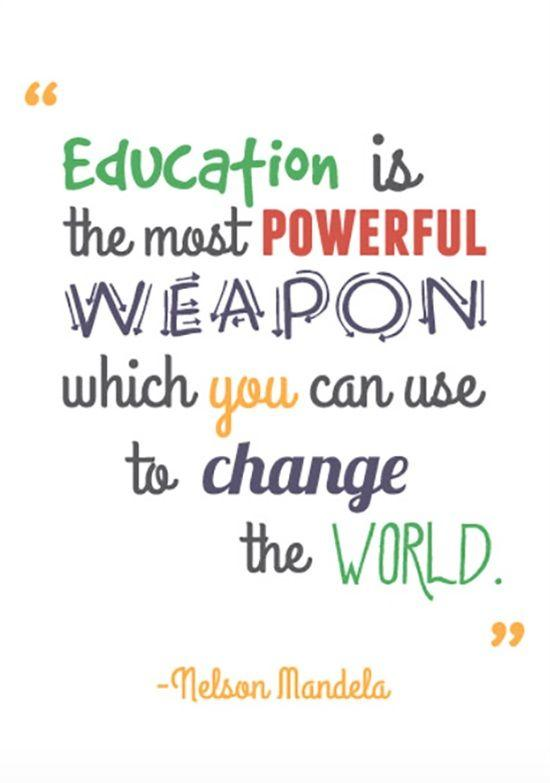 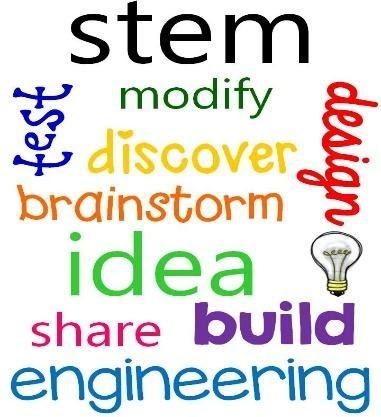 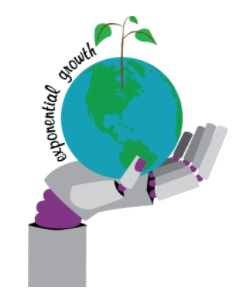 STEM Middle @ Baldwin Road Wednesday Small Group ScheduleAdvisory	8:30 am - 9:10 amBlock 1	9:15 am - 10:00 amBlock 2	10:05 am - 10:50 amLunch	10:50 am - 11:50 amBlock 3	11:50 am - 12:35 pmBlock 4	12:40 pm - 1:25 pm5th Grade5th Grade5th Grade6th Grade6th Grade6th GradeBlock 19:20am – 10:26am66 minutesBlock 19:20am – 10:35am75 minutesRecess10:28am – 10:43am15 minutesAdvisory10:39am – 11:14am35 minutesLunch 110:46am – 11:16am30 minutesLunch 211:18am – 11:48pm30 minutesAdvisory11:20am - 11:55am35 minutesBlock 211:52pm - 1:07pm75 minutesBlock 211:59am - 1:07 pm68 minutesBlock 31:11pm – 2:26pm75 minutesBlock 31:11pm – 2:19pm68 minutesBlock 42:30pm – 3:50pm80 minutesRecess Again2:23pm - 2:38pm15 minutes**extra 5 minutes for announcements**extra 5 minutes for announcements**extra 5 minutes for announcementsBlock 42:42pm – 3:50pm68 minutes**extra 5 minutes for announcements**extra 5 minutes for announcements**extra 5 minutes for announcements7th Grade7th Grade7th Grade8th Grade8th Grade8th GradeBlock 19:20am – 10:35am75 minutesBlock 19:20am – 10:35am75 minutesBlock 210:39am – 11:54pm75 minutesBlock 210:39am – 11:54am75 minutesLunch 311:58am – 12:28pm30 minutesAdvisory11:58am – 12:33pm35 minutesAdvisory12:32pm – 1:07pm35 minutesLunch 412:37pm – 1:07pm30 minutesBlock 31:11pm – 2:26pm75 minutesBlock 31:11pm – 2:26pm75 minutesBlock 42:30pm – 3:50pm80 minutesBlock 42:30pm – 3:50pm80 minutes**extra 5 minutes for announcements**extra 5 minutes for announcements**extra 5 minutes for announcements**extra 5 minutes for announcements**extra 5 minutes for announcements**extra 5 minutes for announcementsUnless told otherwise, each Wednesday students will report to Advisory atUnless told otherwise, each Wednesday students will report to Advisory at8:30am. They will then either have asynchronous work to do for each of the8:30am. They will then either have asynchronous work to do for each of the8:30am. They will then either have asynchronous work to do for each of their oclasses or have small group instruction as indicated by their teacher aheadclasses or have small group instruction as indicated by their teacher aheadclasses or have small group instruction as indicated by their teacher aheadclasses or have small group instruction as indicated by their teacher aheadir oftime.ir of